Risk Management Matrix – High ChallengeKinchant Outdoor Education CentreRisk Analysis and Management SystemActivity/Situation: High Challenge – All Aboard, Team Tower, Possum Glider and Leap of Faith    Last Updated: 01/02/2022Approval DetailsHigh ChallengeHigh ChallengeHigh ChallengeHigh ChallengeHigh ChallengeThis document covers All Aboard, Possum Glider, Team Tower and Leap of Faith activitiesThis document covers All Aboard, Possum Glider, Team Tower and Leap of Faith activitiesThis document covers All Aboard, Possum Glider, Team Tower and Leap of Faith activitiesThis document covers All Aboard, Possum Glider, Team Tower and Leap of Faith activitiesThis document covers All Aboard, Possum Glider, Team Tower and Leap of Faith activitiesNotes: Where a CARA guideline exists and the activity requirements of the guideline cannot be met, this generic template should be used for support in determining modifications or alternative controls to ensure an equivalent level of safety.Notes: Where a CARA guideline exists and the activity requirements of the guideline cannot be met, this generic template should be used for support in determining modifications or alternative controls to ensure an equivalent level of safety.Notes: Where a CARA guideline exists and the activity requirements of the guideline cannot be met, this generic template should be used for support in determining modifications or alternative controls to ensure an equivalent level of safety.Notes: Where a CARA guideline exists and the activity requirements of the guideline cannot be met, this generic template should be used for support in determining modifications or alternative controls to ensure an equivalent level of safety.Notes: Where a CARA guideline exists and the activity requirements of the guideline cannot be met, this generic template should be used for support in determining modifications or alternative controls to ensure an equivalent level of safety.Activity scopeActivity scopeActivity scopeThis guideline relates to student participation in challenge high ropes courses as an activity to support curriculum delivery.Challenge high ropes refers to any ropes activity where the participant’s safety can no longer be achieved by spotting, and which requires safety systems such as harnesses, belay systems, specialist safety equipment or other established methods or systems.Note: This activity does not include structures or elements that involve abseiling, rock climbing, artificial surfaces climbing or bouldering.Depending on the scope of this activity, other risk assessments may be required when planning. Curriculum activities encompassing more than one CARA guideline (e.g. challenge high ropes while camping) must comply with the requirements of all CARA guidelines appropriate to the activity.Schools should consider conducting this activity at a Department of Education Outdoor and Environmental Education Centre (OEEC) and consult with OEEC centre staff for risk assessment requirements.For activities conducted at a non-Department of Education venue, and/or when engaging external expertise, request written risk assessment advice and attach it to this CARA record.For activities conducted off-site, schools must comply with the school excursions and international school study tours procedure This guideline relates to student participation in challenge high ropes courses as an activity to support curriculum delivery.Challenge high ropes refers to any ropes activity where the participant’s safety can no longer be achieved by spotting, and which requires safety systems such as harnesses, belay systems, specialist safety equipment or other established methods or systems.Note: This activity does not include structures or elements that involve abseiling, rock climbing, artificial surfaces climbing or bouldering.Depending on the scope of this activity, other risk assessments may be required when planning. Curriculum activities encompassing more than one CARA guideline (e.g. challenge high ropes while camping) must comply with the requirements of all CARA guidelines appropriate to the activity.Schools should consider conducting this activity at a Department of Education Outdoor and Environmental Education Centre (OEEC) and consult with OEEC centre staff for risk assessment requirements.For activities conducted at a non-Department of Education venue, and/or when engaging external expertise, request written risk assessment advice and attach it to this CARA record.For activities conducted off-site, schools must comply with the school excursions and international school study tours procedure Inherent risk levelInherent risk levelInherent risk levelInherent risk levelAction requiredLowLittle chance of incident or injuryLittle chance of incident or injuryDocument the activity within the three levels of planning.MediumSome chance of an incident and injury requiring first aidSome chance of an incident and injury requiring first aidDocument the activity within the three levels of planning.A OneSchool CARA record may also be required in accordance with school-based decisions.HighLikely chance of a significant incident and injury requiring medical treatmentLikely chance of a significant incident and injury requiring medical treatmentDocument the activity within the three levels of planning.Complete a CARA record in OneSchool.Obtain approval from the principal or school leader (i.e. DP, HOD, HOSES, HOC) prior to conducting this activity. This approval is automatically requested in OneSchool when the CARA record is completed.Obtain and document parent consent (highly recommended). ExtremeHigh chance of a serious incident resulting in highly debilitating injuryHigh chance of a serious incident resulting in highly debilitating injuryAn alternative activity must be considered. If the activity is essential for delivery of the curriculum, control measures must be implemented to reduce the risks to achieve comparable learning outcomes.Document the activity within the three levels of planning. Complete a CARA record in OneSchool.Obtain approval from principal prior to conducting this activity. This approval is automatically requested in OneSchool when the CARA record is completed.Obtain and document parent consent (mandatory).Activity RequirementsIf any requirement cannot be met, the activity must not occur.If any other safety recommendation cannot be met, modify the activity (or elements of it) and/or identify and use the hierarchy of controls to implement alternative control measures to meet or exceed the minimum safety standard.All Risk LevelsReference to Australian adventure activity standard , challenge courses Australian adventure activity good practice guide  and worksafe safety alerts for high ropes adventure courses is required when planning this activity.Permission/permits are required to be obtained from land managers (e.g. local councils or private landholders), if applicable.Assessment and management of risks associated with working at heights (PDF, 807KB) must occur.Due to the risk associated with falls from height additional fall protection must be applied.Inspection and maintenance of the ropes course must comply with AS2316.2.2:2016—artificial climbing structures and challenge courses flying foxes and challenge ropes courses—operation requirements.Routine visual checks must be carried out by the adult supervisor leading the activity before each use of the course to ensure there is no obvious damage; the site is safe and; the integrity of the safety systems.Operational inspection must be carried out by an adult supervisor who has a statement of attainment from a Registered Training Organisation (RTO) covering SISOCHC005—manage challenge course  or similar every 3 months, or as indicated in the manufacturer’s instruction, to confirm no damage or degradation.Periodic inspection must be carried out at least once every year by an independent certified inspection body (e.g. registered builder of challenge ropes courses) and to include routine visual check; operational inspection; assessment of worn components; and where the inspector deems necessary dismantling of parts; excavation to reveal condition of items underground and/or routine proof testing.If challenge ropes course is built in trees, the trees must be inspected by a competent person annually or as advised by the manufacturer of the high ropes course.Records and/or certification of inspections must be made available to participating schools.Planning ConsiderationsPlanning ConsiderationsIncorporate the following factors when planning risk management strategies for this activity.Incorporate the following factors when planning risk management strategies for this activity.StudentsSchools must consider age, maturity and skill level of students when planning curriculum activities. Adjustments are required for students with disability to support access and participation in the curriculum. Consult with the parents/carers of students with disability, or when appropriate the student, to ensure risks related to their child's participation in the activity are identified and managed.Schools must consult current student medical information and/or health plans in accordance with the managing students' health support needs at school procedure . Record information about any student condition (e.g. physical or medical) that may inhibit safe engagement in the activity and include specific support measures within emergency procedures.Emergency and First-AidEmergency plans and injury management procedures must be established for foreseeable incidents (e.g. rescue from height procedure).Adult supervisors must have:emergency contact details of all participantsa medical alert list and a process for administering student medicationcommunication equipment suitable to conditions (e.g. two-way radio, mobile phone) and a process for obtaining external assistance and/or receiving emergency advice. Note that battery life can be impacted by weather conditionsrecovery/rescue equipment suitable to the location (e.g. emergency position-indicating radio beacon [EPIRB], flares).an appointed emergency contact (e.g. the Principal, a park ranger, or local police) who is provided with a route card listing activity details (outline of the route to be followed, the number and names of the party, the estimated time of departure/arrivalemergency shelter/protection locations that consider foreseeable emergencies (e.g. injury, bushfire, thunderstorm, extreme temperature).Safety procedures must be determined for the location (e.g. attaching to safety systems, out-of-bounds areas, location of first aid support and equipment).Access is required to first aid equipment (DOCX, 479KB) and consumables suitable for foreseeable incidents.An adult with current emergency qualifications is required to be quickly accessible to the activity area. Emergency qualifications include:HLTAID009—provide cardiopulmonary resuscitation (CPR) HLTAID010—provide basic emergency life support HLTAID011—provide first aid HLTAID013—provide first aid in remote situations or equivalent competencies.Induction and InstructionInduction is required for all adult supervisors on emergency procedures (e.g. rescue from height) and safety procedures (e.g. attaching to safety systems). If the activity is conducted at an off-site facility, induction is to be informed by advice provided in consultation with expertise at the venue.Instruction is required for students and adult supervisors on correct techniques (e.g. belaying, correct use of equipment).ConsentParent consent  is required for all activities conducted off-site and strongly recommended for high risk activities conducted on-site.Supervision Principals make final supervision decisions for the activity. Sufficient adult supervision must be provided to manage the activity safely (including emergency situations).For activities with students with a medical condition or disability that may impact on safety during the activity, consultation with parents is required prior to allocating supervision to determine the impact of students' medical condition or disability on safety during the activity.The number of adult supervisors required to fulfil emergency and supervision roles must consider the nature of the activity, students’ ages, abilities and specialised learning, access and/or health needs. The challenge courses Australian adventure activity good practice guide  should be consulted for supervision ratios and consideration given to:the nature of the challenge ropes course elementsline of sight and sound for supervision andbelay system and transfer (dynamic, static or continuous).Before the activity, all adult supervisors:must be familiar with the contents of the CARA recordmust assess weather conditions , and obtain accurate information other expected water conditions (if applicable) prior to undertaking the activity, inspecting the intended location in order to identify variable risks, hazards and potential dangers.During the activity, all adult supervisors:must be readily identifiablemust closely monitor students with health support needsmust closely monitor all students, removing participants for the safety of the group or individuals, if applicablemust comply with control measures from the CARA record and adapt as hazards arisemust suspend the activity if the conditions become unfavourable (e.g. poor visibility, extreme temperatures, high wind, rain, lightning, thunderstorms).Recommended Supervision Ratio for High Challenge Course Elements:When high elements are in use there must be at least one activity leader available with supervisor or manager competencies.All people at height irrespective of the level competence must be appropriately supervised.(retrieved from challenge courses Australian adventure activity good practice guide)Supervisor QualificationsPrincipals make final decisions in determining supervisor capability (competence, relevance and currency) and are responsible for encouraging and enabling school-based activity supervisors to raise their qualifications to improve safety standards.All adult supervisors must comply with the working with children authority—blue cards procedure  and be able to identify, and respond to, risks or hazards that may emerge during the activity.A registered teacher must be appointed to maintain overall responsibility for the activity.At least one adult supervisor is required to be:a registered teacher with qualifications in SISOCHC003—lead challenge course sessions, high elements  or similar and with competence (knowledge and skills) in teaching high ropes activities oran adult supervisor other than a registered teacher, working under the direct supervision of a registered teacher, with:qualification or current accreditation in SISSS00124—challenge course supervisor  or similar orCertificate III in outdoor leadership  or Certificate III in sport and recreation , similar or higher, with specialisations in appropriate activities or equivalent.Refer to the challenge courses Australian adventure activity good practice guide  and SIS—sport, fitness and recreation training package  for further information on supervisor qualifications.High Challenge Course Leader Competencies (retrieved from challenge courses Australian adventure activity good practice guide)Facilities and EquipmentThe qualified adult supervisor of the activity, in consultation with the principal, determines the requirements for facilities and equipment appropriate to the local context.Location must be suitable for the activity being undertaken. Undertake a reconnaissance of new or infrequently used locations to ascertain suitability.Vehicle access must be available at all times.An AS1892 compliant ladder of sufficient height to reach the closest foot peg for an adult supervisor to be able to access the course must be available.Participants must wear personal protective equipment as relevant (e.g. firmly fitting enclosed non-slip footwear, clothing appropriate to activity and weather conditions).Harnesses, helmets, ropes and lanyards must be provided for all participants in line with the following standards and practices:compliant with International Mountaineering and Climbing Federation (UIAA) , European Community (CE) standard or equivalent (refer to UIAA safety standards for more information)harnesses must be worn at all times and fitted correctly when on course, and connected by a safety line (rope or webbing/tape) to an appropriate anchor point or belayhelmets must be secured and correctly fitted for the duration of the activity.the belay system or lanyard arrangement  is appropriate for the expected fall factor of a climber. Minimise the risk of entrapment or strangulation by arranging lanyards and connecting equipment to reliably maintain a sufficient gap between each other when loaded.Equipment must be sized to match the ability and strength of students.All equipment must be used in accordance with the manufacturer’s instructions.A process for checking for damage for all equipment used in the activity must be established and employed.A log of equipment use, maintenance and inspection for each course must be kept and made available to participating schools upon request.Equipment (e.g. harnesses, helmets, ropes, lanyards) must be retired by manufacturer’s nominated expiry date or when significant wear appears that could impact the safety of the participant. A retirement of equipment policy developed.Procedures used for belay systems must be suitable for the equipment and the task.An appropriate safety system must be used when at height on all high elements.Procedures and systems used should be consistent throughout the challenge course activity session.An adequate rescue kit must be available and suitable for unassisted abseil, and/or haul and lower rescue techniques including, but not limited to, safety equipment used by adult supervisors as outlined in the challenge courses Australian adventure activity standard good practice guide .If privately owned equipment is being used, Principal approval and owner consent/insurance details must be obtained prior to the activity.Who will be leading the activity?Who will be leading the activity?Who will be leading the activity?Staff/Other ParticipantsStaff/Other ParticipantsStaff/Other ParticipantsFamily NameGiven NameTypeRobertsZachTeacherKleinschmidtRodTeacherHodgsonKevinTeacherCinelliAlexTeacherNashLizTeacherLikelihoodConsequenceConsequenceConsequenceConsequenceConsequenceConsequenceConsequenceLikelihoodPeopleInjuries not requiring treatment E.g. splinter or scratchInjury requiring 1st aidE.g. bruise or rope burn Serious injury requiring ambulance assistanceE.g. fractureInjury requiring hospitalisationE.g. fall with suspected back injuryDeath or life threatening injuries E.g. neck entrapmentLikelihoodEquipmentReplacement – no disruption to activityE.g. stiff carabinerSmall disruption to activityE.g. Snagged ropeUnable to proceedE.g. Frayed ropeMajor disruption closing part of the courseE.g. Snapped cableMajor disruption closing the whole course. E.g.Poles splinteringLikelihoodEnvironmentChange of daily temperatureE.g. Afternoon activityShort term influenceE.g. Gusty and showers windsMinor long term damageE.g. Water seepage from underground springExtensive Environmental damageE.g. Human impact on the tracks beneath the elementsWidespread damageE.g. Cyclonic damageLikelihoodInsignificantMinorModerateMajorCatastrophicLikelihoodRisk Matrix12345LikelihoodAlmost Certain5mediumHighHighExtremeExtremeLikelihoodLikely4LowmediumHighHighExtremeLikelihoodPossible3LowmediummediumHighExtremeLikelihoodUnlikely2LowmediummediumHighHighLikelihoodRare1LowLowmediummediumHighRISKSAccident, injury  other forms lossAsthmaEmotional and Physiological traumaExacerbating previous medical conditions Anxiety with heightsHead / Facial InjuryUnconsciousnessDeath Loss of self-confidence and self-esteemHair / Clothing entanglementPhysical exhaustion Reduced Involvement Rope burnRope tanglesLoss of balance while dismounting platformInjury to self or othersEquipment loss and damagePerson falling fromCaving ladderPlatformStaplesGroundPerson slipping from/ offCaving ladderPlatformStaples GroundEquipment dropped or falling fromGroundPlatformStaples Caving ladderExposure to adverse weather InsectsBites and stingsInfectionsSunburnDehydration / Heat exhaustion / Heat strokeMuddy / slippery area due to underground springAnimal’s wild and domestic entering activity area.Equipment Entanglement (safety rope snagging on buoy)Rope slippage / elongationHarness mal-functionAnchor cable brakingBroken / damaged seatPeoplePeoplePeoplePeoplePeoplePeoplePeoplePeopleCAUSAL FACTORSHazards, perils, dangersConsequencesLikelihoodRatingRISK MANAGEMENT STRATEGIES Strategies to reduce perceived risk rating to acceptable & manageable levels to maintain a safe, secure working environment ConsequencesLikelihoodRatingMovement Collision with;other climbers 		3,3 Mediumground / belay crew	2,3 Mediumother group member	2,3 Mediumcentre / platform pole	3,3 Mediumground		2,3 Mediumbelay rope		3,2 Medium33MediumClearly define areas of movement in high challenge area, belay area and instruction / debrief area.Areas cordoned off to alleviate the movement of spectators and participants in neighbouring activitiesClosely monitor all participants and their movement in all areasClearly mark and define areas with domes and markers Ensure students not climbing or belaying remain in designated and outlined safe supporters’ areaDuring preparation for climbing, student to stand near belay team until it is their turn to climb.Only the climber, ladder holder and instructor / leader to be near the pole and in fall zone when student is climbing.Belay team to stand by pole behind B1Climbers to be briefed on how to assist other climbers and how to dismount appropriately.Climbers briefed to be aware of the centre pole when descending and to push off it gently if need be.  22MediumInappropriate behaviourMisbehaviour.			3,3 MediumSpecial needs students.		3,3 MediumStudents’ poor cognitive ability.	3,3 MediumUndue attention.		3,3 MediumDisobedience.			3,3 MediumUnfocused.			3,3 Medium33MediumSet clear behaviour expectations.Follow through with behavioural consequences if required.Implement behaviour management strategies.Ensure a supportive learning environment.Ensure realistic personal goal setting, include real choice in terms of entry and exit options.Establish a positive rapport.Establish effective communication pathways between staff and participants.Share common expectations with regard to participant performance, equipment use etc. Reinforce the rule that participants who demonstrate or threaten to behave in a manner which has the potential to physically, emotionally or psychologically injure themselves or another may not participate in the high challenge session.Negotiate clear role description for all staff and students. Provision to modify or abort the activity as situation dictates.Consider student groupingsMedical problems.Pre-existing medical conditions	3,3 MediumFatigue & Exhaustion		3,3 MediumPhysical health & fitness		3,3 Medium Loose clothing/jewellery/hair.	3,2 MediumEmotional distress (anxiety, peer pressure)	3,3 MediumPerceived risksEmotional distress (anxiety, peer pressure)	3,3 MediumExcessive height of platform		3,3 Medium33MediumProvide physical aids appropriate to the needs of the participants. Vigilant supervision. Session to be appropriate/modified to medical needs. Secure long hair appropriately. Ensure participants have adequate footwear, appropriate clothing, removed or taped jewellery and secured long hair.Participants are to use their own cups or water bottles.Detailed medical history for all participants to be held by Admin. Leader to be familiar with and understand medical synopsis. Ensure the individual's medication is carried/available.Emergency equipment immediately availableGloves and resuscitation mask to be available.Leader and assistants to ensure PPE is worn where administering first aid.Appropriate sequencing to establish a level of trust and co-operation.Consider readiness to learn, level of skill acquisition, age, maturity, ability and experience in sequencing and briefing the activity. Select the activity challenge as appropriate to students expectations and readiness (i.e. 3 climbers on platform for year 7 students and 4 climbers on platform for year 12 students)22MediumStaff CompetenciesInappropriate group size		4,3 HighLack of number of assistance		3,3 MediumPoor belaying technique		4,3 HighLack of effective communication	4,3 HighLack of group control		4,3 HighLack of adequate instructional skills	4,3 HighLack of knowledge about equipmentbeing used			3,3 MediumLack of understanding of appropriate technical and rescue skills		4,3 HighLack of leader/ instructor experience	4,3 HighLack of assistant skills and experience  	4,3 High43HighStaff trained in emergency procedures Appropriate program sequencing e.g. to avoid participant and instructor fatigue.Appropriate sequencing to establish a level of trust and co-operation.Assess suitability of activity in consultation with Admin. Staff, and the student if required.Assessing participants' ability with regard to maturity, cognitive ability, physical strength and emotional readiness.Clear briefing and appropriate sequencing.Consider readiness to learn, level of skill acquisition, age, maturity, ability and experience in sequencing and briefing the activity. Proven and demonstrated leader competence.Clear definition of roles and responsibilities for all assistantsEnsure assistants are given explicit instruction and demonstration of the 5 - step belay procedureEnsure assistant prove they can effect confident 5-step belay procedure32MediumClimbersLack of understanding of activity procedures	  		4,3 HighUnaware of appropriate climbing technique	3,3 MediumUnaware of appropriate dismounting and descending technique                               3,3 MediumUnaware of the correct use of equipment	3,3 MediumUnaware of appropriate technique to assist other climbers		3,3 MediumUnaware of appropriate technique to balance on platform                                        3,3 MediumOverly excited on the platform	3,2 MediumOverbalancing while helping others up onto platform.                                                 3,3 MediumOverbalancing while dismounting platform.	3,3 MediumTrapped on rope (due to ceased carabineers).	                        3,3 MediumFailure to be push away from pole safety while descending	                        4,3 HighGrabbing other participants ropes	3,3 MediumArm burn			2,2 MediumRope burn			2,2 MediumFinger jam			3,2 MediumClothing jams 			3,2 MediumLack of appropriate / effective communication                                               4,3 High33MediumPersonal check prior to PPE fitting (enclosed footwear, suitable and modest clothing, hair tied back, removal of jewellery and body piercings)Explicit explanation and demonstration of PPE (harness and helmetsExplanation and explicit instruction of how to belay, spectate, hold the ladder, climb, get on the platform, help other climbers, balance, and dismount and descend appropriately.Clear explanation and demonstration of fitting karabinersDemonstrate and explain the whole process of student group “hooking up”, climbing, helping each other, balancing, dismounting, descending as well as having the belay team perform their roles and show their responsibilities. Students are encouraged to give themselves a target to reach before descending.Explain and discuss communication and calls to be used before the ascent and after completing the descent.Instructors aware and practised in use of belay line to assist the ascent and descent of the climber.Discuss the calmness in communication and calming techniques Review program focuses and assist students with dealing with anxious situations.32MediumBelay TeamAssistants unaware of appropriate belay technique		4,2 HighIn experience with appropriate belay technique		4,2 HighInappropriate belay position assumed 	3,3 MediumLack of appropriate / effective communication  		4,3 HighRope burn			2,2 MediumFinger jam			3,2 MediumClothing jams 			3,2 Medium42HighEnsure a supportive learning environmentInstructors to be hooked into the anchor stropStudents in the belay area or awaiting their turn to wait for the instructions of the instructor or respective B1Demonstrate and explain the whole process of the belay drill and progression as well as having the belay team perform their roles and show their responsibilitiesDuring set-up of equipment, all ropes and equipment checked to ensure smooth transition between B3, B2 and climber32MediumEquipmentEquipmentEquipmentEquipmentEquipmentEquipmentEquipmentEquipmentCAUSAL FACTORSHazards, perils, dangersConsequencesLikelihoodRatingRISK MANAGEMENT STRATEGIES Strategies to reduce perceived risk rating to acceptable & manageable levels to maintain a safe, secure working environmentConsequencesLikelihoodRatingEquipment failurePersonalHarness			4,2 HighHelmet			4,2 HighSystemCarabineers and rapid links		4,3 High Anchor cables			4,2 HighDynamic Ropes		4,2 HighBelay Cables			4,2 HighHardware such as strand vices, cable clamps, pulleys and eyebolts.		4,2 HighBelay device			4,2 HighRope bag			3,2 MediumElement StructurePole			4,2 HighPlatform			4,2 HighCaving ladder			3,2 MediumLoose Staples			3,2 MediumBroken seats			3,2 Medium42HighAssessment of individual with regards to body shape, weight or confidence.Use of full body, dorsal attachment harnessAssessment of participant ability to use equipment.Briefing including an awareness of any potential hazards.Visual inspection of pole, platform and entire element before useBriefing on correct use and awareness of consequences of incorrect use of PPECheck fitting and continually monitor wearing of PPE Regular inspection and maintenance of all equipment.Withdraw, appropriately mark and dispose of unserviceable and faulty equipment.Destroy equipment that is being discarded / disposed so it cannot be used again.Periodic Safety audits conducted yearly by an independent certified inspection body (Project Adventure). Regular inspections carried out by a competent KOEC staff member with ‘manage challenge course’ qualifications.Separation of retired gear and usable gear.Staff ability to recognise worn or faulty equipment.Use according to manufacturer's specifications.Use effective 5-step belay procedure.Vigilant supervision.Visual inspection of ropes, webbing and hardware during session.Ensure bench seating is in good conditionExplain the use of bench seats and that they are not to be stood on.Continually check bench seats are being used as directedVisual inspection of the element and activity area prior to session.Implement appropriate belay procedures and protocol appropriate to manufacture’s recommendations and guidelines23MediumEquipment managementInappropriate attire		3,3 MediumIncorrect use of equipment		4,3 HighInappropriate fitment of equipment	4,3 HighIncomplete or inadequate rescue pack	4,3 High43HighIndividual staff kit to include multi tool, rope knife, gloves, spare prussic, alloy karabiners and sling Rescue pack to be readily available to be accessed in “rescue situations”Rescue pack to include additional karabiners, tapes, slings, static rope, pulleys, chest harness, leg stirrup and haul systemKOEC instructors to be trained to use elements of the rescue pack and trained in appropriate rescue proceduresEnsure all participants wear a helmet on the activity.Ensure participants have adequate footwear, appropriate clothing, removed or taped jewellery and secured long hair.Leader competence in use of equipment.Maintaining a log on the Climbing ropesCheck the fitting of harnesses and helmets.Briefing to avoid damage to environment & equipment.Belaying process/ lowering must be smooth. Use the element in line with constructor’s recommendations and guidelines23MediumEquipment securityEquipment loss		3,3 MediumEquipment dropped 		3,3 MediumSecurity of system elements (unsupervised access/ usage)		4,3 Medium33MediumOn completion of activity ropes to be taken down with the VB cords in place Leader to account for all equipment at the end of the session.Course to be set up for each group.Correctly storing and maintaining gear. Caving ladder to be secured to prevent ground access when activity is not under supervision.22MediumEnvironmentEnvironmentEnvironmentEnvironmentEnvironmentEnvironmentEnvironmentEnvironmentCAUSAL FACTORSHazards, perils, dangersConsequencesLikelihoodRatingRISK MANAGEMENT STRATEGIES Strategies to reduce perceived risk rating to acceptable & manageable levels to maintain a safe, secure working environmentConsequencesLikelihoodRatingEnvironmental dangerExpose to environment(Hyperthermia, hypothermia, heat stroke, dehydration, sunburn)		4,3 HighInsects, ants and wasps		4,3 HighDeterioration or damage to equipment (rust, rot)			4,3 HighAnimals (wildlife and domestic) entering equipment area                                               3,2 MediumMuddy and slippery surface due to underground spring.		3,2 Medium43 HighAdequate briefing and sequencing of potential issuesAnimals/insects removed.Appropriate environmental briefing and sequencing.Create an awareness of any environmental hazard (ants, and wasp nests etc.).Ensure equipment is returned and stored appropriately away from environmental elements (sun, rain, direct UV rays)Ensure rescue equipment is available and positioned near the shed to be readily used.Equipment not left out in the open for extended time.General on-site maintenance i.e. mowing and hardening of site with sand or crusher dust when boggy or muddy.Use equipment only under a certified leader’s supervision.Vigilant supervision.Visual check of course prior to use.Inspect material for presence of  insects  etc. and spray where necessary23MediumWeather conditionsWeather extremes		(Cyclone, lightening, high winds)	5,2 HighAdverse weather conditions		4,2 HighModerate weather conditions		(gusty winds and rain)		3,3 MediumLimited visibility (rain, sun etc.)	4,4 High42HighProfessional Element inspection after severe weather event (cyclone) Select another activity if the weather is too bad.Leader competence - knowledge of local weather patterns and ongoing monitoring, first aid.Exit the Element if the weather becomes unsuitable.High Challenge Activity should not be used in electrical storms.Encourage participants to drink water, ensure participants have water bottles and opportunities to drink.Suitable medication, first aid readily accessible.Implement sun safe strategies.Modify activity/task to suit weather conditions or abort.Participants to wear suitable protective clothing.23MediumEnvironmental FootprintHuman impact 		3,3 MediumRepetitive injuries (neck / back)	3,4 HighHeight and gravity		5,5 ExtremeDisturbance of flora and fauna	3,3 MediumCompaction of soil		3,4 High34HighUse environmental management strategies to reduce human impact e.g. use paths to minimise compaction.Use minimal impact strategies.Take regular breaks as required to vary posture.Participants' medical history assessed.Participant awareness of the potential hazard.Participants instructed and supervised to walk carefully along the paths.Hang rope bags used as rope organisers off the groundModify course access to alleviate/address environmental factors.Monitor participant behaviour and attitudes prior to and during the use of the element.22MediumEMERGENCYGeneral:(a) First Aid kits.(b) Instructors skilled at group management and rescue situations.(c) Qualified First Aid person on hand.(d) Two-way radio network for immediate assistance.Leader effecting emergency procedure(A) Leader on the groundIn responding to a participant in need of assistance the Leader must:(a) Identify the student in difficulty.(b) Communicate with the participant if possible.(c) Brief other staff and students if required.(d) Assist the participant in an effective and appropriate way. (B) If a rescue is requiredFirst option is to lower the climber if possible(a) Inform the other staff.(b) Ensure the safe operation of the belay system in use.(c) Collect emergency response gear (elements from the rescue pack).(d) Make themselves safe.(e) Maintain communication with the participant if possible.(f) Determine the method of assistance to the participant or the descent of the participant.(g) Make the participant safe with a back-up anchor if the belay remains directly unsupervised.(h) Provide assistance to allow the participant to continue or return the participant to the ground.RELEVANT INDUSTRY STANDARDS APPLICABLEHigh Rope Course manufactures recommendation and guidelinesAustralian Adventure Activity StandardsRefer to 'Common Practices for the Installation of Challenge Ropes Courses in Australia'.Adventure Training Systems Manual.AS 2316.2.1:2016 Artificial climbing structures and challenge courses Part 2.1: Flying foxes and challenge ropes courses—Construction and safety requirements (EN 15567-1:2007, MOD)  AS 2316.2.2:2016 Artificial climbing structures and challenge courses Flying foxes and challenge ropes courses – Operation requirements (EN 15567-2:2007, MOD) POLICIES AND GUIDELINES RECOMMENDEDEQ Workplace Health, Safety and Wellbeing - First AidEQ Health/ safety / management - Health & Safety recording and notificationEQ CARAS - Curriculum Activity Risk ManagementEQ Health and Wellbeing Policies - Sun SafetyIndividual School Health & Safety PoliciesRefer Centre specific “Standard operational procedures”Maximum group size of 16 (recommended 16) with one Centre staff plus one adult per element to be used.KOEC staff only to provide belay training the assisting adultsCorrect and proficient belay technique must be demonstrated by assisting personnel prior to assisting in the high challenge sessionSKILLS REQUIRED BY STAFFFirst Aid and Emergency Qualifications; HLTAID009—provide cardiopulmonary resuscitation (CPR); HLTAID010—provide basic emergency life support; HLTAID011—provide first aid; HLTAID013—provide first aid in remote situations; or equivalent competencies.Group control and management in an outdoor setting.Proficient in usage of equipment.Proficient in carrying out rescues.Competent in rope work for belaying.Good interpersonal communication skills.Effective processing skills.Competence (demonstrated ability to undertake the activity) in recognised safety systems used on Climbing Walls (recognised belaying techniques).Competence (demonstrated ability to undertake the activity) in effecting a rescue from the element.Competence (demonstrated ability to undertake the activity) as an instructor.FINAL DECISION ON IMPLEMENTING ACTIVITYChoose oneFINAL DECISION ON IMPLEMENTING ACTIVITYAccept                                RejectAfter consideration of the probability of the risk occurring, how often the participants are exposed to the hazards associated with the risks and the possible consequences, all of the above risks are unacceptable and hence control/management strategies will be implemented.Submitted by:Submitted by:Name: Zach RobertsPosition: PrincipalEmail: zrobe47@eq.edu.au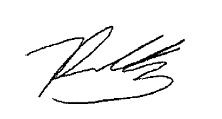 Email: zrobe47@eq.edu.auSigned: Date: 01/02/2022Approval (only required for high or extreme risk activities)Approval (only required for high or extreme risk activities)Approval (only required for high or extreme risk activities)Approved as submittedApproved as submittedApproved with the following conditions:Approved with the following conditions:Not approved for the following reasons:Not approved for the following reasons:Visiting staff approved to facilitate activity:Visiting staff approved to facilitate activity:Visiting staff approved to facilitate activity:Signed (visiting school principal):Signed (visiting school principal):Date: